enregistrement EN TANT QUE transporteur de déchets et de sous-produits animauxBRUXELLES ENVIRONNEMENTDivision autorisations et partenariatsSite de Tour & TaxisAvenue du Port 86C – bte 30001000 BruxellesE-mail : permit_agr@environnement.brussels Tél. : 02/775.75.44 - tous les jours ouvrablesÀ quoi sert ce formulaire ?Ce formulaire vous permet de demander un enregistrement en tant que transporteur de déchets et de sous-produits animaux.Vous pouvez télécharger un document « Procédure » reprenant plus d’information concernant la procédure, les délais et voies de recours sur le site internet de Bruxelles Environnement : www.environnement.brussels.Contexte juridiqueOrdonnance du 5 juin 1997 relative aux permis d'environnement.Arrêté du Gouvernement de la Région de Bruxelles-Capitale du 1er décembre 2016 relatif à la gestion des déchets (dénommé ci-après « BRUDALEX »)Décision de la Commission Européenne 2000/532/CE du 3 mai 2000 établissant une liste de déchets (dénommée ci-après « liste européenne de déchets »).Ordonnance du 14 juin 2012 relative aux déchets.Règlement (CE) No 1069/2009 du Parlement européen et du Conseil du 21 octobre 2009 établissant des règles sanitaires applicables aux sous-produits animaux et produits dérivés non destinés à la consommation humaine ;Règlement (UE) No 142/2011 de la Commission du 25 février 2011 portant application du règlement (CE) no 1069/2009.Le présent formulaire reprend le contenu minimal précisé à l’annexe 6 du BRUDALEX.Comment introduire votre demande d’enregistrement ?par mail à l’aide du présent formulaire de demande dûment complété,à l’adresse : permit_agr@environnement.brussels Les modalités relatives à la communication électronique sont reprises dans la convention de communication électronique.par courrierà l’aide du présent formulaire de demande dûment complété,en 1 exemplaire,auprès de : BRUXELLES ENVIRONNEMENT	Division autorisations et partenariats	Site de TOUR & TAXIS	Avenue du Port 86C, bte 3000	1000 BruxellesMerci de ne pas agrafer, ni relier vos documents avant envoi ; cela simplifie le traitement de votre demande.identification du demandeurcoordonnées du demandeurDonnées de contact :	Adresse du siège social/domicile	Rue :      	N° :      	Boîte :      	Code postal :      	Commune :      	Pays :      	Tél. :      	Fax :      	E-mail :      	Site internet :      	Ces coordonnées seront reprises par défaut dans la liste des personnes et entreprises enregistrées disponible sur le site internet de Bruxelles Environnement. Si vous souhaitez que des coordonnées différentes y soient affichées, veuillez indiquer lesquelles ci-dessous :	Rue :      	N° :      	Boîte :      	Code postal :      	Commune :      	Pays :      	Tél. :      	Fax :      	E-mail :      Personne de contact avec qui Bruxelles Environnement peut prendre contact dans le cadre de l’agrément.	Nom :      	Prénom :      	Fonction :      	Tél. :      	GSM :      	E-mail :      	Moyen de communication et adresse de correspondance (veuillez cocher l’option choisie). Si la correspondance dans le cadre de l’agrément doit être envoyée à une adresse différente de l'adresse du siège social/domicile, veuillez l’indiquer ci-dessous.	Par mailLes modalités relatives à la communication électronique sont reprises dans la convention de communication électronique. Veuillez indiquer une seule adresse mail de contact.	Adresse mail :      	Par courrier	Rue :      	N° :      	Boîte :      	Code postal :      	Commune :      	Pays :      Types de déchetsVeuillez indiquer pour quels types de déchets vous voulez assurer le transport. Ils seront repris dans la liste des entreprises enregistrées sur le site internet de Bruxelles Environnement.Pour votre information, cette liste est indicative. En tant que titulaire d’un enregistrement comme transporteur de déchets et de sous-produits animaux, vous pourrez transporter tous les déchets et les sous-produits animaux (tels que figurant dans la liste européenne de déchets), à l’exception des véhicules hors d’usage (16 01 04* - 16 01 06).Les déchets sont répartis en 3 catégories :Les déchets non-dangereux (voir 2.1)Les déchets dangereux (voir 2.2)Les sous-produits animaux (voir 2.3)Veuillez cocher les groupes de déchets non-dangereux, dangereux ou les types de sous-produits animaux que vous désirez voir afficher dans la liste des entreprises enregistrées comme transporteur de déchets et de sous-produits animaux sur le site internet de Bruxelles-Environnement. Si vous désirez ajouter des codes spécifiques non repris dans les groupes déterminés ci-dessous, veuillez les indiquez en inscrivant également les codes et la description des déchets (tels que figurant dans la liste européenne de déchets).Groupes de déchets non-dangereuxGroupes de déchets dangereuxVous trouverez ci-dessous des groupes de déchets dangereux. Toutefois, aucun code de déchet dangereux n’a été associé à ces groupes. Veuillez inscrire les codes et la description des déchets dangereux (tels que figurant dans la liste européenne de déchets).Sous-produits animauxRemarque : les mélanges de sous-produits animaux de différentes catégories doivent être repris dans la catégorie la plus stricte. Par exemple, un mélange de catégorie 1 et de catégorie 2 ou 3 doit être repris dans les sous-produits animaux de catégorie 1.Définitions de certains types de sous-produits animaux :Animal familier : [Art.3 point 8. du Règlement (CE) n°1069/2009]Tout animal appartenant à une espèce généralement nourrie et détenue, mais non consommée, par les êtres humains dans un but autre que l’élevage.Animal d’élevage :[Art.3 point 6. du Règlement (CE) n°1069/2009]a) tout animal détenu, engraissé ou élevé par les êtres humains et utilisé pour la production d’aliments, de laine, de fourrure, de plumes, de cuirs et de peaux ou de tout autre produit obtenu à partir des animaux ou à d’autres fins d’élevage;b) les équidés;Cadavres d’animaux utilisés à des fins scientifiques :Il s’agit de sous-produits animaux utilisés selon les procédures visés à l’article 3 de la directive 2010/63/UE relative à la protection des animaux utilisés à des fins scientifiques. Matériels à risque spécifiés - MRS :[Art. 3, paragraphe 1, point g) et annexe V du Règlement (CE) n° 999/2001]- le crâne, y compris la cervelle et les yeux, les amygdales et la moelle épinière des bovins de plus de douze mois, ainsi que les intestins du duodénum jusqu'au rectum des bovins de tous âges;- le crâne, y compris la cervelle et les yeux, les amygdales, la moelle épinière des ovins et des caprins de plus de 12 mois ou qui présentent une incisive permanente ayant percé la gencive et la rate des ovins et des caprins de tous âges.- la tête entière (à l'exception de la langue), y compris la cervelle, les yeux, les ganglions trigéminés et les amygdales, le thymus, la rate et la moelle épinière des bovins âgés de plus de six mois, ainsi que les intestins du duodénum jusqu'au rectum des bovins de tous âges;- la colonne vertébrale, y compris les ganglions de la racine dorsale, des bovins âgés de plus de 30 mois;- le crâne, y compris la cervelle et les yeux, les amygdales, la moelle épinière des ovins et des caprins âgés de plus de 12 mois ou qui présentent une incisive permanente ayant percé la gencive et la rate des ovins et des caprins de tous âges.Déchets de cuisine et de table [Point 22. de l’annexe I du Règlement (UE) n°142/2011]Tous les déchets d’aliments y compris les huiles de cuisson usagées provenant de la restauration et des cuisines, y compris les cuisines centrales et les cuisines des ménages.Fumier/Lisier :[Art.3 point 20. du Règlement (CE) n°1069/2009]Tout excrément et/ou urine d’animaux d’élevage autres que les poissons, avec ou sans litière.Anciennes denrées alimentaires (ADA) :[Art. 10. f) du Règlement (CE) n° 1069/2009]Les produits d’origine animale ou les aliments contenant de tels produits qui ne sont plus destinés à la consommation humaine pour des raisons commerciales ou en raison de défauts de fabrication ou d’emballage ou d’autres défauts n’entraînant aucun risque pour la santé humaine ou animale.DéclarationJe confirme que les données mentionnées dans le présent formulaire sont correctes.Les données à caractère personnel vous concernant sont traitées par Bruxelles Environnement à des fins de traitement et de suivi de votre dossier de demande ou de déclaration, en vertu de l'Ordonnance du 5 juin 1997 relative aux permis d'environnement.Vos données sont conservées pendant toute la durée de suivi de votre demande et tant que l’autorisation qui en découle produits des effets juridiques, tenant notamment compte des obligations qui s’imposent suite à une cessation d’activité. Bruxelles Environnement est soumis à des obligations de transparence de l’information environnementale, en vertu notamment des Décret et ordonnance conjoints du 16 mai 2019 de la Région de Bruxelles-Capitale, la Commission communautaire commune et la Commission communautaire française relatifs à la publicité de l'administration dans les institutions bruxelloises.Vous pouvez accéder, rectifier et supprimer vos données en nous contactant par e-mail à l'adresse permit@environnement.brussels ou par courrier (Bruxelles Environnement, Division Autorisations & Partenariats, avenue du Port 86C/3000, 1000 Bruxelles).Vous pouvez également prendre contact avec notre délégué à la protection des données par e-mail (privacy@environnement.brussels) ou par courrier (Bruxelles Environnement, Privacy, avenue du Port 86C/3000, 1000 Bruxelles).Le cas échéant, vous pouvez introduire une réclamation auprès de l'Autorité de protection des données (rue de la presse 35, 1000 Bruxelles).Si personne physique :Si personne morale :Nom :      Prénom :      Numéro d’entreprise (TVA) :      Nom :      Forme juridique :      Numéro d’entreprise (TVA) :      NomCodes figurant dans la liste européenne de déchets RemarquePapier et carton 03 03 08, 03 03 10, 15 01 01, 19 12 01, 20 01 01 (pas 09 01 07, 09 01 08)Verre10 11 03, 10 11 10, 10 11 12, 16 01 20, 17 02 02, 19 12 05, 20 01 02Plastiques02 01 04, 07 02 13, 12 01 05, 15 01 02, 16 01 19, 17 02 03, 19 12 04, 20 01 39Déchets de construction et de démolition17 01 01, 17 01 02, 17 01 03, 17 01 07, 17 03 02, 17 05 04, 17 05 08, 17 06 04, 17 08 02, 17 09 04Textiles04 02 09, 04 02 15, 04 02 21, 04 02 22, 15 01 09, 19 12 08, 20 01 11Bois03 01 01, 03 01 05, 03 03 01, 15 01 03, 17 02 01, 19 12 07, 20 01 38Terre17 05 04, 20 02 02Pneus de véhicules16 01 03Métaux, ferraille02 01 10, 12 01 01, 12 01 02, 12 01 03, 12 01 04, 15 01 04, 16 01 17, 16 01 18, 16 02 14, 16 02 16, 17 04 01, 17 04 02, 17 04 03, 17 04 04, 17 04 05, 17 04 06, 17 04 07, 17 04 11, 19 10 01, 19 10 02, 19 12 02, 19 12 03, 20 01 36, 20 01 40Déchets municipaux en mélange20 03 01Déchets encombrants20 03 07Déchets de marchés, déchets de nettoyage des rues, déchets provenant du nettoyage des égouts, etc.20 03 02, 20 03 03, 20 03 04, 20 03 06, 20 03 99Déchets verts, déchets de jardin20 02 01Autres, à savoirDéchets dangereuxDéchets dangereuxNomCodes figurant dans la liste européenne de déchets RemarqueHuile minérales usagéesDéchets contenant de l'amianteDéchets contenant du goudronBonbonnes de gazDéchets d'équipements électriques et électroniquesDéchets médicauxAutres, à savoirNomRemarquesCodes déchetsProduct typeCatégorie 1Catégorie 1Catégorie 1Catégorie 1Catégorie 1Cadavres (y compris les parties d’animaux) des animaux familiers, de zoo et de cirque et sauvages Par exemple : chats, chiens, lions, renards, etc.02 01 02CADCadavres d’animaux d’élevage (cfr. définitions ci-dessous)Par exemple : vaches, moutons, chèvres, etc. 02 01 02CADCadavres d’animaux utilisés à des fins scientifiques dans le cas où ils présentent un risque potentiel sérieux pour la santé humaine ou animale(cfr. définitions ci-dessous)18 02 02*CADMatériels à risque spécifiés (MRS), à l’exclusion des cadavres(cfr. définitions ci-dessous)02 02 03 RAWDéchets de cuisine et de table provenant de moyens de transport international(cfr. définitions ci-dessous)International = hors Europe20 01 08CATWDéchets collectés lors du traitement des eaux résiduaires, auprès des établissements qui retirent ou transforment des matières de catégorie 1 ou qui retirent des MRS02 02 04WWTProduits dérivés de catégorie 1Par exemple : Farines et graisses animales à incinérer 02 02 99OTHERAutres : précisezPar exemple :Autres : précisezDéchets contenant des résidus de produits non autorisés02 01 02OTHERAutres : précisez…Catégorie 2Catégorie 2Catégorie 2Catégorie 2Catégorie 2Fumier, lisier02 01 06MANUCadavres d’animaux d’élevage Par exemple : porc, poules, etc.02 01 02CADSous-produits animaux déclarés impropres à la consommation humaine car présence de corps étrangers ou contenant des résidus de substances autorisées ou de contaminants dépassant les niveaux autorisés02 02 03RAWDéchets collectés lors du traitement des eaux résiduaires auprès des établissements autres que ceux visés par la catégorie 102 02 04WWTProduits dérivés de catégorie 2Par exemple : farines et graisses animales à transformer en engrais02 02 99OTHERAutres : précisezPar exemple : Autres : précisezLes sous-produits animaux autres que les matières de catégorie 1 ou 302 02 03OTHERAutres : précisez…Catégorie 3Catégorie 3Catégorie 3Catégorie 3Catégorie 3Abats provenant d'animaux approuvés dans les abattoirs02 02 02RAWAnciennes denrées alimentaires non destinées à l’alimentation animale(cfr. définitions ci-dessous)Déchets issus de la transformation alimentaire 02 02 03FORMFAnciennes denrées alimentaires non destinées à l’alimentation animale(cfr. définitions ci-dessous)Déchets provenant de l’industrie laitière02 05 01FORMFAnciennes denrées alimentaires non destinées à l’alimentation animale(cfr. définitions ci-dessous)Déchets provenant de l’industrie boulangère02 06 01FORMFDéchets de cuisine et de table (hors déchets d’huiles et graisses alimentaires)(cfr. définitions ci-dessous)20 01 08CATWDéchets d’huiles et graisses alimentaires20 01 25CATWProduits dérivés de catégorie 3Par exemple : farines et graisses animales à transformer en petfood ou alimentation pour bovins02 02 99OTHER Autres : précisezPar exemple :Autres : précisezDéchets provenant de volaille et de lagomorphes abattus dans l’exploitation et exempts de tout signe de maladie transmissible aux êtres humains ou animaux02 02 02OTHERAutres : précisezDéchets issus de la fabrication de produits destinés à la consommation humaine, par exemple : os dégraissés, crêtons,02 02 03OTHERAutres : précisezBoues de centrifugeuses ou de séparateurs issues de la transformation du lait.02 05 02OTHERAutres : précisez…Date :Prénom et nom :Signature :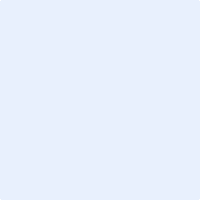 